Parabolic HoopsHow’s your jump shot? Can you make a basket from anywhere within reasonable range of the hoop?  You can with mathematics!!  It’s as easy as y = a(x - h)2 + k.In this project, you will create a virtual basketball court.  With each new shot, your program will randomly place you, the shooter, a random distance from a 10 ft hoop.  The game will generate a reasonable (x,y) location for the maximum point of your parabolic shot.  Using the location of the hoop and the vertex, you the shooter will calculate the amplitude, a, needed to “Swish” nothing but net!Objectives:Objectives:Objectives:How’s your jump shot? Can you make a basket from anywhere within reasonable range of the hoop?  You can with mathematics!!  It’s as easy as y = a(x - h)2 + k.In this project, you will create a virtual basketball court.  With each new shot, your program will randomly place you, the shooter, a random distance from a 10 ft hoop.  The game will generate a reasonable (x,y) location for the maximum point of your parabolic shot.  Using the location of the hoop and the vertex, you the shooter will calculate the amplitude, a, needed to “Swish” nothing but net!Programming Objectives:Use the randint() function to generate random integers.Use the plot library to draw line segments and plot pointsUse loops to repeat codeUse if statements to make selectionsMath Objectives:Use the vertex form of a quadratics to solve problemsUse the absolute value function to validate solutions.Programming Objectives:Use the randint() function to generate random integers.Use the plot library to draw line segments and plot pointsUse loops to repeat codeUse if statements to make selectionsMath Objectives:Use the vertex form of a quadratics to solve problemsUse the absolute value function to validate solutions.Programming Objectives:Use the randint() function to generate random integers.Use the plot library to draw line segments and plot pointsUse loops to repeat codeUse if statements to make selectionsMath Objectives:Use the vertex form of a quadratics to solve problemsUse the absolute value function to validate solutions.Math Course Connections: Algebra 1 or Algebra 2- Vertex form of a parabola and absolute valueMath Course Connections: Algebra 1 or Algebra 2- Vertex form of a parabola and absolute valueMath Course Connections: Algebra 1 or Algebra 2- Vertex form of a parabola and absolute valueMath Course Connections: Algebra 1 or Algebra 2- Vertex form of a parabola and absolute value
Your project will:Generate a generate the scene.             You will enter the amplitude for the shot.           If you calculate correctly: Swish!!
                                      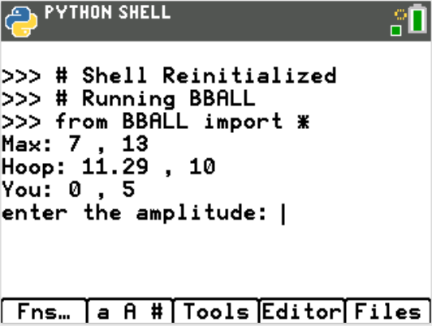 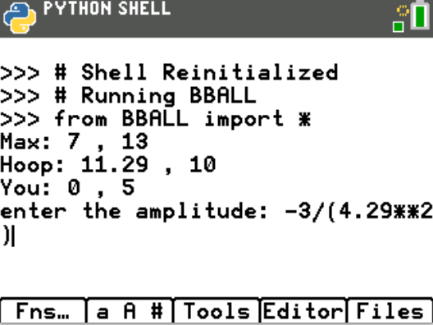 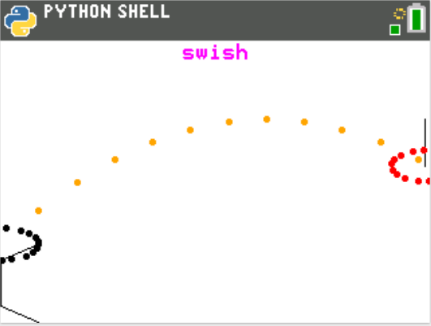 Calculate Incorrectly….Miss… “air ball”
                                     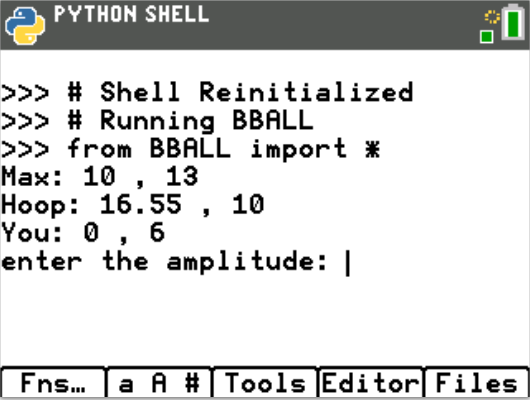 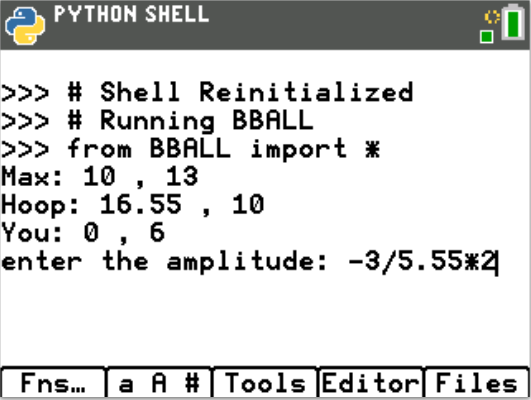 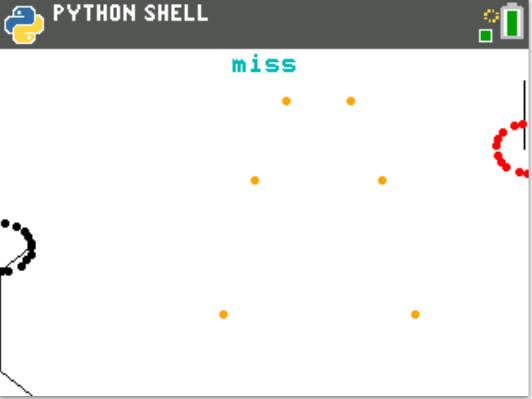 
Your project will:Generate a generate the scene.             You will enter the amplitude for the shot.           If you calculate correctly: Swish!!
                                      Calculate Incorrectly….Miss… “air ball”
                                     
Your project will:Generate a generate the scene.             You will enter the amplitude for the shot.           If you calculate correctly: Swish!!
                                      Calculate Incorrectly….Miss… “air ball”
                                     
Your project will:Generate a generate the scene.             You will enter the amplitude for the shot.           If you calculate correctly: Swish!!
                                      Calculate Incorrectly….Miss… “air ball”
                                     The path of your basketball will be parabolic.  

That means, it can be written in the form y = a(x – h)2 + k.The path of your basketball will be parabolic.  

That means, it can be written in the form y = a(x – h)2 + k.          a.) Let’s review the properties for the vertex form of a parabola, y = a(x – h)2 + k.          How does a effect the graph of a parabola?


          How do h and k effect the graph of a parabola?

          Write the equation for each graph below in the form y = a(x – h)2 + k.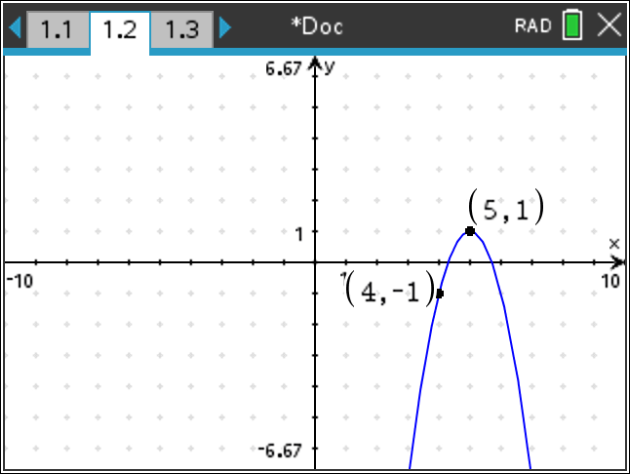 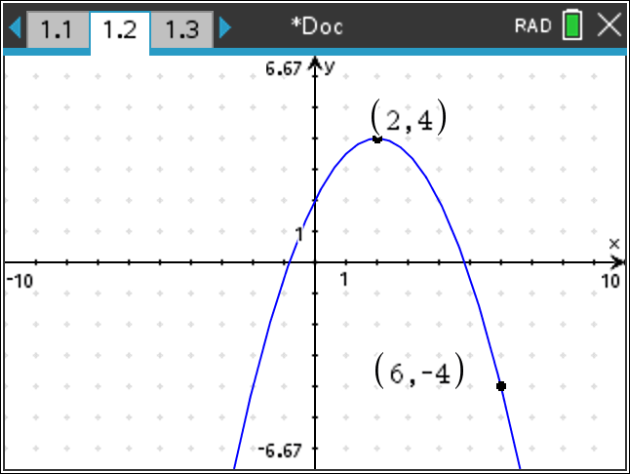 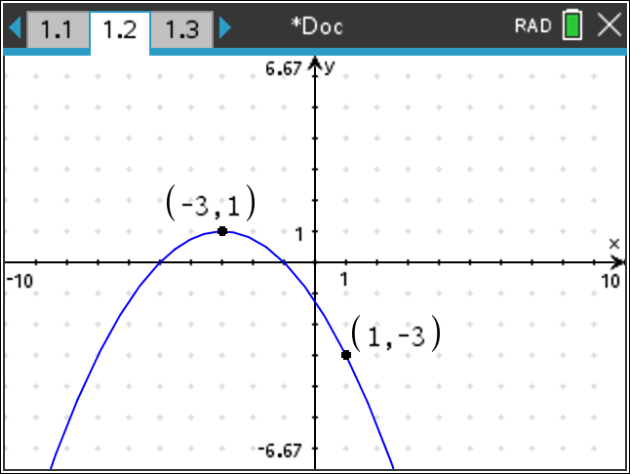               y =                                                                  y =                                                                 y =      b.) Graph each of your equations above on your calculator.  Verify your equation contains the points in the diagrams.          a.) Let’s review the properties for the vertex form of a parabola, y = a(x – h)2 + k.          How does a effect the graph of a parabola?


          How do h and k effect the graph of a parabola?

          Write the equation for each graph below in the form y = a(x – h)2 + k.              y =                                                                  y =                                                                 y =      b.) Graph each of your equations above on your calculator.  Verify your equation contains the points in the diagrams.          a.) Let’s review the properties for the vertex form of a parabola, y = a(x – h)2 + k.          How does a effect the graph of a parabola?


          How do h and k effect the graph of a parabola?

          Write the equation for each graph below in the form y = a(x – h)2 + k.              y =                                                                  y =                                                                 y =      b.) Graph each of your equations above on your calculator.  Verify your equation contains the points in the diagrams.          a.) Let’s review the properties for the vertex form of a parabola, y = a(x – h)2 + k.          How does a effect the graph of a parabola?


          How do h and k effect the graph of a parabola?

          Write the equation for each graph below in the form y = a(x – h)2 + k.              y =                                                                  y =                                                                 y =      b.) Graph each of your equations above on your calculator.  Verify your equation contains the points in the diagrams.Teacher Tip:
       a is the amplitude for the parabola.  It stretches the graph.
       (h,k) is the vertex of the graph.

       y = -2(x – 5)2 + 1                     y = -0.5(x – 2)2 + 4                     y = -0.25(x + 3)2 + 1Teacher Tip:
       a is the amplitude for the parabola.  It stretches the graph.
       (h,k) is the vertex of the graph.

       y = -2(x – 5)2 + 1                     y = -0.5(x – 2)2 + 4                     y = -0.25(x + 3)2 + 1Teacher Tip:
       a is the amplitude for the parabola.  It stretches the graph.
       (h,k) is the vertex of the graph.

       y = -2(x – 5)2 + 1                     y = -0.5(x – 2)2 + 4                     y = -0.25(x + 3)2 + 1Teacher Tip:
       a is the amplitude for the parabola.  It stretches the graph.
       (h,k) is the vertex of the graph.

       y = -2(x – 5)2 + 1                     y = -0.5(x – 2)2 + 4                     y = -0.25(x + 3)2 + 12. The first step in the coding project will be to create a Python Random Simulation document.
Create a new python project named “BBALL”.
Select “Random Simulations” from the Type Menu.
This will automatically import the random library.  
You need the randint function from this library to generate random integers.  2. The first step in the coding project will be to create a Python Random Simulation document.
Create a new python project named “BBALL”.
Select “Random Simulations” from the Type Menu.
This will automatically import the random library.  
You need the randint function from this library to generate random integers.  2. The first step in the coding project will be to create a Python Random Simulation document.
Create a new python project named “BBALL”.
Select “Random Simulations” from the Type Menu.
This will automatically import the random library.  
You need the randint function from this library to generate random integers.  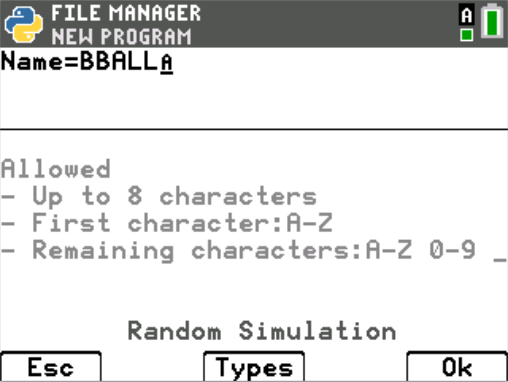 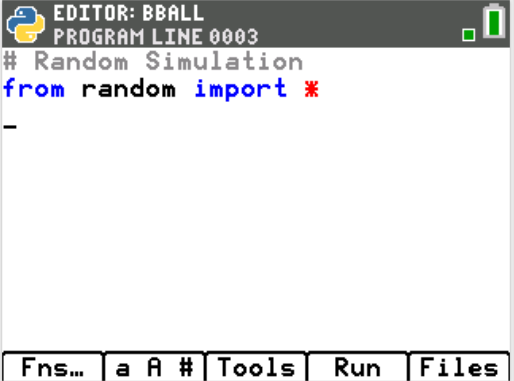 3.   You will need 3 more libraries: time, ti_plotlib, math.Fns > Modul > math > from math import *
Fns > Modul > time > from time import *
Fns > Modul > ti_plotlib > import ti_plotlib as pltmath library
You will use the fabs function from the math library to find the absolute value.
time libraryThis library provides the sleep function. 
You will use this to add animation to your shot.ti_plotlib
You will use many of the plotting features to draw your objects.3.   You will need 3 more libraries: time, ti_plotlib, math.Fns > Modul > math > from math import *
Fns > Modul > time > from time import *
Fns > Modul > ti_plotlib > import ti_plotlib as pltmath library
You will use the fabs function from the math library to find the absolute value.
time libraryThis library provides the sleep function. 
You will use this to add animation to your shot.ti_plotlib
You will use many of the plotting features to draw your objects.3.   You will need 3 more libraries: time, ti_plotlib, math.Fns > Modul > math > from math import *
Fns > Modul > time > from time import *
Fns > Modul > ti_plotlib > import ti_plotlib as pltmath library
You will use the fabs function from the math library to find the absolute value.
time libraryThis library provides the sleep function. 
You will use this to add animation to your shot.ti_plotlib
You will use many of the plotting features to draw your objects.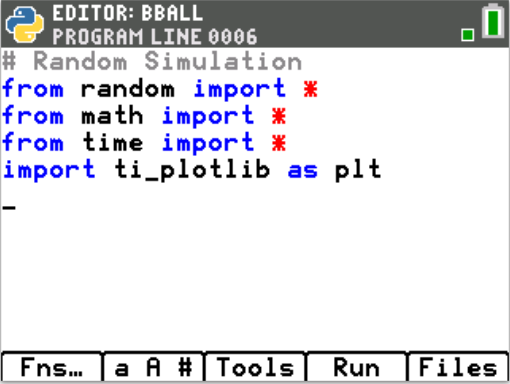 4. Use two variables to keep track of the location of the basket.  Create the variables bx and by.            #basket center (bx, by)
           bx = 0
           by = 10*The line #basket center(bx, by) is known as a comment.  Programmers use comments to document parts of their code.  You may omit this line if you like.  Comments start with a # symbol.  Notice the comment appears in a light gray color.4. Use two variables to keep track of the location of the basket.  Create the variables bx and by.            #basket center (bx, by)
           bx = 0
           by = 10*The line #basket center(bx, by) is known as a comment.  Programmers use comments to document parts of their code.  You may omit this line if you like.  Comments start with a # symbol.  Notice the comment appears in a light gray color.4. Use two variables to keep track of the location of the basket.  Create the variables bx and by.            #basket center (bx, by)
           bx = 0
           by = 10*The line #basket center(bx, by) is known as a comment.  Programmers use comments to document parts of their code.  You may omit this line if you like.  Comments start with a # symbol.  Notice the comment appears in a light gray color.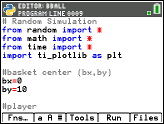 5. Create variables px and py for the player’s toss height. For now, let’s say the ball will leave the player’s hand from either 5 or 6 feet off the ground.  The player’s x value will be 0.

         px = 0
         py = randint(5, 6)         Fns > Modul > random > randint         **If you would like the user’s shot height to be from the set {5, 5.1, 5.2, ….6}
         Type py = randint(50,60)/105. Create variables px and py for the player’s toss height. For now, let’s say the ball will leave the player’s hand from either 5 or 6 feet off the ground.  The player’s x value will be 0.

         px = 0
         py = randint(5, 6)         Fns > Modul > random > randint         **If you would like the user’s shot height to be from the set {5, 5.1, 5.2, ….6}
         Type py = randint(50,60)/105. Create variables px and py for the player’s toss height. For now, let’s say the ball will leave the player’s hand from either 5 or 6 feet off the ground.  The player’s x value will be 0.

         px = 0
         py = randint(5, 6)         Fns > Modul > random > randint         **If you would like the user’s shot height to be from the set {5, 5.1, 5.2, ….6}
         Type py = randint(50,60)/10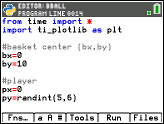 The picture to the left shows the set up for the player, the hoop, and the path for the ball.The player, will have the point (0, py) where py is the height the ball is released.The hoop will be regulation in height.  Therefore, it will have a height of 10 ft.  
You will calculate the x value, bx, the distance to the basketball hoop.The vertex for the parabola (mx, my) will have a height, my. It will be higher than 10 ft, the height of the hoop.  The x value, mx, will be between 0 and bx.The picture to the left shows the set up for the player, the hoop, and the path for the ball.The player, will have the point (0, py) where py is the height the ball is released.The hoop will be regulation in height.  Therefore, it will have a height of 10 ft.  
You will calculate the x value, bx, the distance to the basketball hoop.The vertex for the parabola (mx, my) will have a height, my. It will be higher than 10 ft, the height of the hoop.  The x value, mx, will be between 0 and bx.The picture to the left shows the set up for the player, the hoop, and the path for the ball.The player, will have the point (0, py) where py is the height the ball is released.The hoop will be regulation in height.  Therefore, it will have a height of 10 ft.  
You will calculate the x value, bx, the distance to the basketball hoop.The vertex for the parabola (mx, my) will have a height, my. It will be higher than 10 ft, the height of the hoop.  The x value, mx, will be between 0 and bx.The picture to the left shows the set up for the player, the hoop, and the path for the ball.The player, will have the point (0, py) where py is the height the ball is released.The hoop will be regulation in height.  Therefore, it will have a height of 10 ft.  
You will calculate the x value, bx, the distance to the basketball hoop.The vertex for the parabola (mx, my) will have a height, my. It will be higher than 10 ft, the height of the hoop.  The x value, mx, will be between 0 and bx.6. The maximum height, my, should be over 10 feet to keep it above the rim.  
To keep the shot with realistic values, let my be a random integer between 11 and 16 feet.
                     my = randint(11,16)The typical free throw line is 15 feet from the basket. Assume the max height of the toss occurs anywhere from 3 to 10 feet away from the player.                      mx = randint(6,12)Now that you have py, mx, and my; where is bx?  To answer this question, you must find a, the amplitude first.  
Use y = a(x – h)2 + k   to find and equation for a.6. The maximum height, my, should be over 10 feet to keep it above the rim.  
To keep the shot with realistic values, let my be a random integer between 11 and 16 feet.
                     my = randint(11,16)The typical free throw line is 15 feet from the basket. Assume the max height of the toss occurs anywhere from 3 to 10 feet away from the player.                      mx = randint(6,12)Now that you have py, mx, and my; where is bx?  To answer this question, you must find a, the amplitude first.  
Use y = a(x – h)2 + k   to find and equation for a.6. The maximum height, my, should be over 10 feet to keep it above the rim.  
To keep the shot with realistic values, let my be a random integer between 11 and 16 feet.
                     my = randint(11,16)The typical free throw line is 15 feet from the basket. Assume the max height of the toss occurs anywhere from 3 to 10 feet away from the player.                      mx = randint(6,12)Now that you have py, mx, and my; where is bx?  To answer this question, you must find a, the amplitude first.  
Use y = a(x – h)2 + k   to find and equation for a.6. The maximum height, my, should be over 10 feet to keep it above the rim.  
To keep the shot with realistic values, let my be a random integer between 11 and 16 feet.
                     my = randint(11,16)The typical free throw line is 15 feet from the basket. Assume the max height of the toss occurs anywhere from 3 to 10 feet away from the player.                      mx = randint(6,12)Now that you have py, mx, and my; where is bx?  To answer this question, you must find a, the amplitude first.  
Use y = a(x – h)2 + k   to find and equation for a.7. Did you say:            y = a(x – h)2 + k
 
                                  py = a(0 – mx) 2 + my
  
                                  py – my = a(mx2)

                                   = aAdd the three lines:                 my = randint(11,16)
                 mx = randint(6,12)
                 a = (py – my) / (mx**2)Fns > Modul > random > randint*In python, **2 is used to square a number.  
Press the key [x2] to get **2.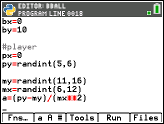 Teacher Tip:
Incorrect parenthesis use is a common mistake.  Ensure student calculate a correctly with parenthesis.Teacher Tip:
Incorrect parenthesis use is a common mistake.  Ensure student calculate a correctly with parenthesis.8.Now that you have py, mx, my and a  how can you find the value of bx?9.  Did you say use the formula y = a(x – h)2 + k?     The vertex will be (mx,my).  Substitute these values into the appropriate place in the formula.
     The point (bx,10) is one (x,y) point on the equation.  Substitute these values into the appropriate place in the formula.




10.  Solve the equation for bx:        10 = a(bx – mx) 2 +my
     9.  Did you say use the formula y = a(x – h)2 + k?     The vertex will be (mx,my).  Substitute these values into the appropriate place in the formula.
     The point (bx,10) is one (x,y) point on the equation.  Substitute these values into the appropriate place in the formula.




10.  Solve the equation for bx:        10 = a(bx – mx) 2 +my
     11.    Did you get:                        10 – my = a(bx – mx) 2                                                                                = (bx – mx) 2                                                    = bx – mx                                                   mx  = bx12.   The parabola has to x-values that reach a height of 10 feet.You want the second time 
the ball reaches 10. 
Use the + not the – sign in your equation.bx = mx + sqrt( (10 – my) / a)Fns > Modul >  math > sqrt	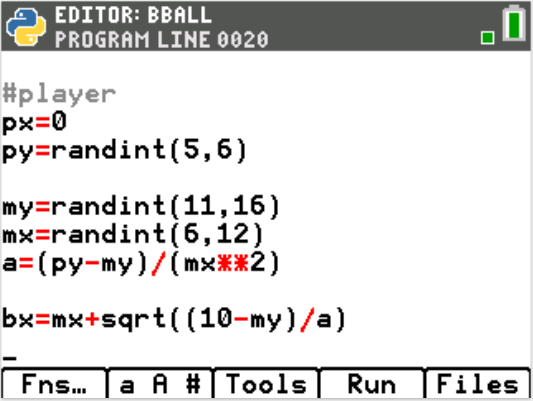 13.  Run your code.  [Trace]       You should get the screen to the right.  If not, fix your errors.       If you reach the page on the right, press [Trace]  to get back to the editor.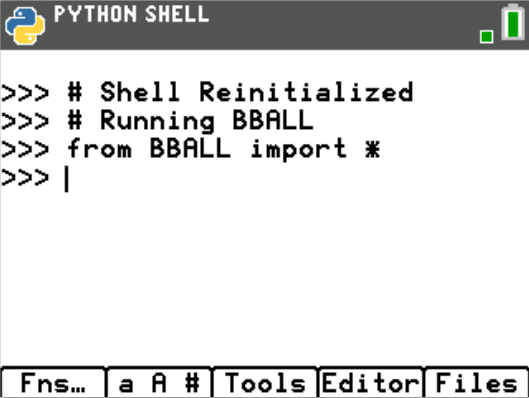 14.  Now to display the data points for the shot.  Add the lines:
           print(“Max”, mx, “,”, my)
           print(“Hoop”, bx, “,”, 10)
           print(“You”, 0, “,”, py)

        Fns > I/O > print
        The words “Max:”, “Hoop:”, “You:”, and “,” should all be green because they 
        are string.  Everything else should have black font.        The [a A #] key might make it easier to type.
        Run your code.  [Trace]
        
        Does it display your data?
        The sample on the right is only one possible situation.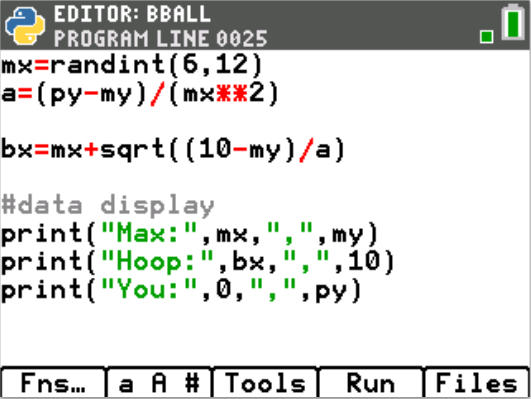 Sample Random Output:
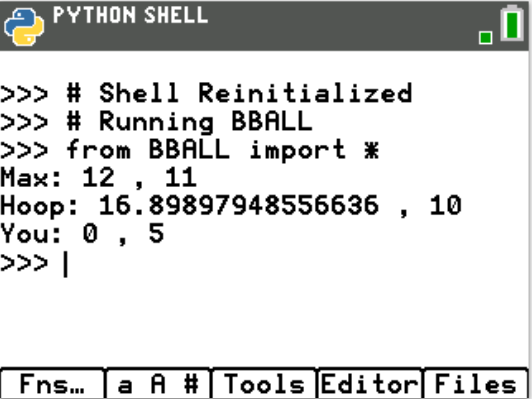 15.  To simplify the display, round the hoop’s x location to 2 decimal places.       Add the line:       bx = round(bx,2)
       before the print statements.       Fns > Type > round       
       Execute your code. [Trace].
       Verify your display now rounds to two places.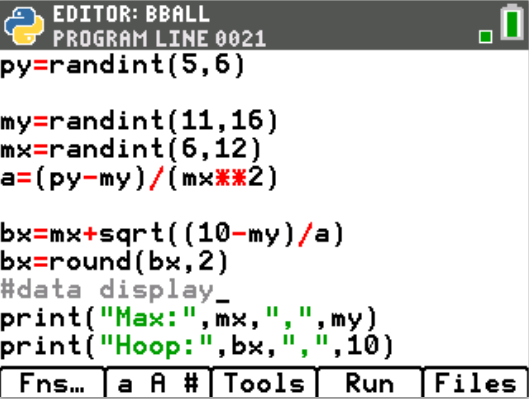 16. Now add a line that lets the user enter a guess for the amplitude.  
      By itself, input lets the user enter a string value.  To evaluate the input and 
      save it as a float number, you must float( eval( input.

      Type:
          pa = float( eval( input( “enter the amplitutde: “) ) )

       Fns > Type > float
       Fns > I/O > eval
       Fns > I/O > input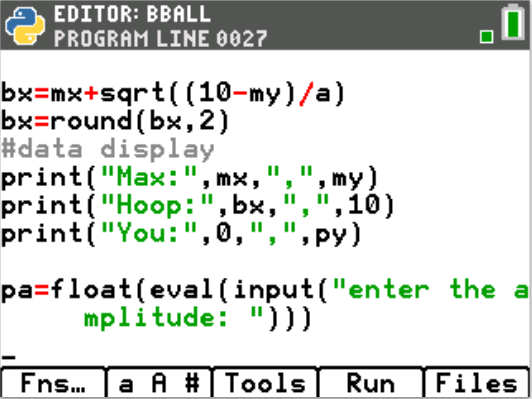 17.  Set up the window.  
       Fns > Module > ti_plotlib > Setup > window       Let the domain be [0, bx] and the range [0, my+ randint(1,5)]
       The randint will give some extra cushion in the window.       plt.window(0, bx, 0, my+randint(1,5))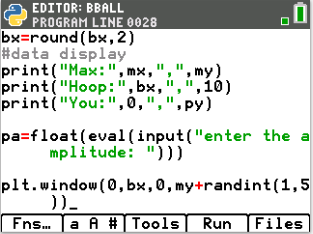 18. Clear the window.
      Fns > Module > ti_plotlib > setup > clear
      
      plt.cls()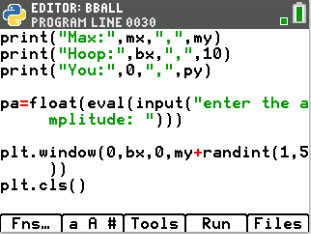 19.  Now to draw the basketball hoop and backboard.Backboard:
A line segement will represent the backboard.  The height of the board will be 3 ft. The picture to the left has the backboard placed at x=bx-0.1. The base of the board is at y = 10, while the top is at y = 13.                                             

To create the board type:
plt.line(bx-0.1, 10, bx-0.1, 13)
Fns > Modul > ti_plotlib > draw> line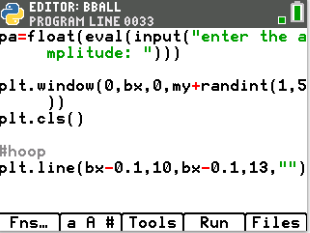 Red Basket:
To make the hoop red, set the rgb color to:  255, 0, 0.
The plot library doesn’t have a circle command, however, we can make one using a for loop and plotted points.Lastly, you will set the plot color back to black.

          plt.color(255, 0, 0)
          for I in range(20):
              plt.plot( cos(i)+bx, sin(i)+10, “o”)
          plt.color(0, 0, 0)


           Fns > Modul > ti_plotlib > draw > color
           Fns > Modul > ti_plotlib > draw > plot
           Fns > Modul > math > trig > cos
           Fns > Modul > math > trig > sin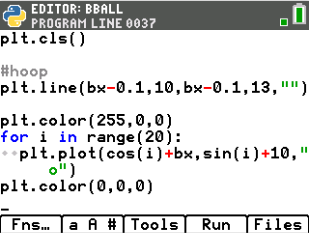 20.  Now, draw the player.  For simplicity, your player needs a head, arm, body and leg.  The head will be a circle, the arm, leg, and body will be line segments.The code template will be:                             Remember, the player’s height
    plt.line(x1, y1, x2, y2,””)                            is at (px, py)
    What do you think the lines of code will look like?  Fill in the templates below with values you think will work for the player.

                    #head
                    for i in range(20):
                          plt.plot( cos(i), sin(i) + py, “o”)                    #body
                    plt.line( _______,  _______, _______,  _______, “ “ )                    #arm
                    plt.line( _______,  _______, _______,  _______, “ “ )

                    #leg
                    plt.line( _______,  _______, _______,  _______, “ “ )Add these lines to the bottom of your code.
Teacher Tip:
Step 19 gives students one possible solution for the drawing.Teacher Tip:
Step 19 gives students one possible solution for the drawing.21.  Execute your code:      [Trace]
                  The code to the right shows a sample run.                  Enter any value for the amplitude and press [enter]                  Does your person and basketball hoop look similar to the
                  one on the right?                  Run your code several more times.  Each time the hoop and player
                  should look a bit different due to the variabliity in our random variables.Sample Run- Answers will varySample Run- pictures will vary

22. One possible solution for the person is shown below.             #draw person
             for I in rang(20):
                 plt.plot( cos(i), sin(i)+py, “o”)

             plt.line(px, 1, px, py-1, “ “)
             plt.line(px, py-1, px+1, py, “ “)
             plt.line(px, 1, px+1, 0, “ “)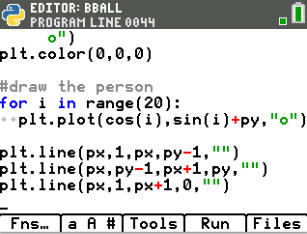 23. Now to plot the player’s shot.      Remember, on about lines 11-20 you coded:
                        

      Answer the following questions:     
             1. What does the point (mx, my) represent?
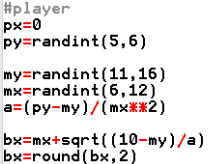              2. What does the variable ‘a’ represent?
             3. What does the variable ‘bx’ represent?Teacher Tip:
(my, mx) is the vertex for the parabolaa is the amplitudebx is the distance from the player to the hoop
Teacher Tip:
(my, mx) is the vertex for the parabolaa is the amplitudebx is the distance from the player to the hoop
24.  Recall the vertex form for a parabola is:   y = a(x – h)2 + k.

       What variable did you use to represent h, the horizontal component for the 
       vertex?       What variable did you use to represent k, the vertical component for the 
       vertex?Teacher Tip:
h is mx, the x portion of the vertex.k is my, the y portion of the vertex.Teacher Tip:
h is mx, the x portion of the vertex.k is my, the y portion of the vertex.25.  To plot the path of the user’s shot:

You will use the vertex form of a parabola:   y = a(x – h)2 + k 


Substituting the  the point (mx,my) as the vertex:
                                                y = a(x – mx)2 + my 
About line 26 you request the variable pa, as the user’s amplitude.                                                                                                                                                                                                      
                                                       y = pa(x – mx)2 + my 25.  To plot the path of the user’s shot:

You will use the vertex form of a parabola:   y = a(x – h)2 + k 


Substituting the  the point (mx,my) as the vertex:
                                                y = a(x – mx)2 + my 
About line 26 you request the variable pa, as the user’s amplitude.                                                                                                                                                                                                      
                                                       y = pa(x – mx)2 + my 26.  First, change the plot color to orange:        #shot
        plt.color(255,165,0)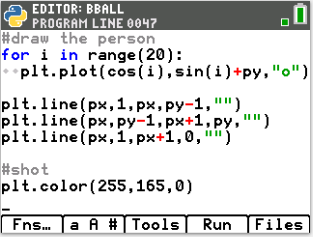 27. Now to graph the parabolic shot. 
      Use a loop to cycle through x values starting at 1, ending at bx.        for x in range(1, bx+1):
                y=pa*(x - mx)**2 + my
       Fns > ctl > for index in range(start,stop)       Make sure the line y = pa*(x-mx)**2 + my has two diamonds to indent the 
       for loop.  Python does not use the ^ for exponents.  The symbols ** are used 
       for exponents in python.
   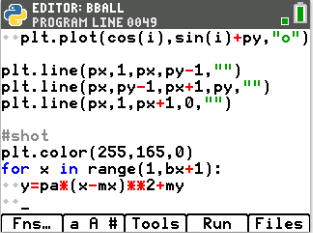 28. Plot points to represent the path of the ball.  The points will use the x and y 
         values from the for loop.
                      plt.plot(x, y, “o” )        Make sure the plt.plot has two diamonds in front of the line.  
        This keeps the code part of the for loop.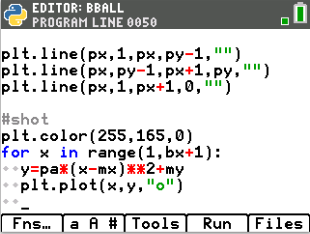 29. To animate your shot add the line
                     sleep(0.2)        Fns > Modul > Time > sleep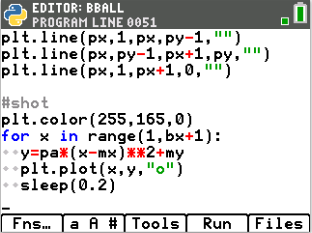 30.  Add the line   plt.show().

       This line will keep the plot on the screen until the user presses the [clear] 
       button.

       Fns > Modul > ti_plotlib > show
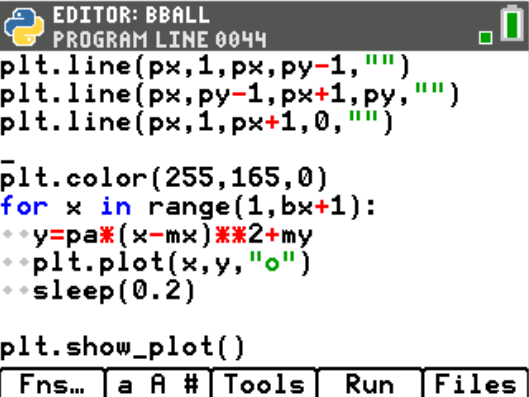 31.  Execute your program.  [Trace]

        Here is the sample to the right worked out.
                     y = a(x – h)2 + k
                     y = a(x – mx)2 + my       #max height (mx, my)
                     y = a(x – 6)2 + 16                     10 = a(10.65 – 6)2 + 16     #Use hoop to find the amplitude
                     -6 = a(4.65)2                      a = -6/(4.65)**2Sample Random Problem:
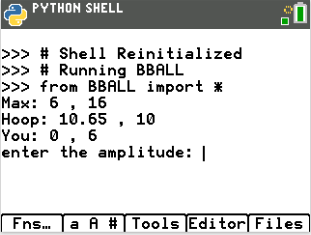 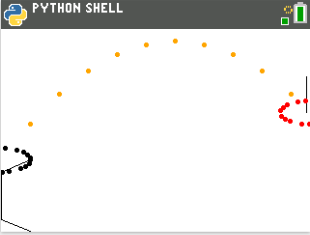 32.  Lastly, add code to check the accuracy.  
       This code will go right before the last line plt.show_plot()

        If the difference between the user’s a value at x = bx and the real a value 
        is within a 0.2 print “swish” otherwise print “miss”.   
       
        Mathematically, that would be  | pa – a | ≤ 1.  
        Using python, that is fabs( pa – a) <= 1.        if fabs(pa – a) <= 0.2:
                plt.color(255,0,255)
                plt.text_at(1, “swish”,”center”)
        else:
                plt.color(0,180,180)
                plt.text(1, “miss”,”center”)

        Make sure the plt.color and plt.text_at have two diamonds for indentation.

        Fns > Ctl > if..else
        Fns > Modul > TI plot_lib > Draw > color
        Fns > Modul > TI plot_lib > Drawe > draw_text
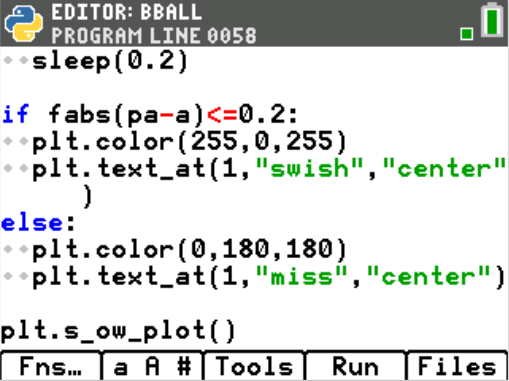 33.  How many shots can you make in a row before you miss?Teacher Notes:# Random Simulationfrom random import *from math import *from time import *import ti_plotlib as plt#basket center (bx,by)bx=0by=10#playerpx=0py=randint(5,6)my=randint(11,16)mx=randint(6,12)a=(py-my)/(mx**2)bx=mx+sqrt((10-my)/a)bx=round(bx,2)#data displayprint("Max:",mx,",",my)print("Hoop:",bx,",",10)print("You:",0,",",py)pa=float(eval(input("enter the amplitude: ")))plt.window(0,bx,0,my+randint(1,5))plt.cls()#hoopplt.line(bx-0.1,10,bx-0.1,13,"")plt.color(255,0,0)for i in range(20):    plt.plot(cos(i)+bx,sin(i)+10,"o")plt.color(0,0,0)#draw the personfor i in range(20):    plt.plot(cos(i),sin(i)+py,"o")plt.line(px,1,px,py-1,"")plt.line(px,py-1,px+1,py,"")plt.line(px,1,px+1,0,"")#shotplt.color(255,165,0)for x in range(1,bx+1):    y=pa*(x-mx)**2+my    plt.plot(x,y,"o")    sleep(0.2)if fabs(pa - a) <= 0.2:    plt.color(255,0,255)    plt.text_at(1,"swish","center")else:    plt.color(0,180,180)    plt.text_at(1,"miss","center")
plt.show_plot()Teacher Notes:# Random Simulationfrom random import *from math import *from time import *import ti_plotlib as plt#basket center (bx,by)bx=0by=10#playerpx=0py=randint(5,6)my=randint(11,16)mx=randint(6,12)a=(py-my)/(mx**2)bx=mx+sqrt((10-my)/a)bx=round(bx,2)#data displayprint("Max:",mx,",",my)print("Hoop:",bx,",",10)print("You:",0,",",py)pa=float(eval(input("enter the amplitude: ")))plt.window(0,bx,0,my+randint(1,5))plt.cls()#hoopplt.line(bx-0.1,10,bx-0.1,13,"")plt.color(255,0,0)for i in range(20):    plt.plot(cos(i)+bx,sin(i)+10,"o")plt.color(0,0,0)#draw the personfor i in range(20):    plt.plot(cos(i),sin(i)+py,"o")plt.line(px,1,px,py-1,"")plt.line(px,py-1,px+1,py,"")plt.line(px,1,px+1,0,"")#shotplt.color(255,165,0)for x in range(1,bx+1):    y=pa*(x-mx)**2+my    plt.plot(x,y,"o")    sleep(0.2)if fabs(pa - a) <= 0.2:    plt.color(255,0,255)    plt.text_at(1,"swish","center")else:    plt.color(0,180,180)    plt.text_at(1,"miss","center")
plt.show_plot()